Press ReleaseChattanooga, TN:  Gamma & Kappa Chapter members are collaborating with Tyler Ford, TN Achieves Senior Director of Mentors, to recruit mentors for high school seniors. This special event will be held on Saturday, September 24, 2022 at 1-2pm in the Fellowship Hall of Red Bank Church of Christ 3600 Dayton Blvd., Chattanooga, TN. Mentors help students navigate the process of entering colleges in Tennessee. Students who are eligible for the TNAchieves Scholarships will be matched with mentors to guide them through the college preparation and admission process by person-to-person meetings, virtual meetings, and bi-weekly text messages. TNAchieves provides mentors with training to help them encourage their students throughout the process.Kappa Kappa Iota is a Professional Organization of Educators headquartered in Tulsa, OK with members in 21 states. The purpose of this organization is to promote the advancement of education by providing an effective network for the exchange of education and teaching practices by educators. Kappa Kappa Iota Psi State/TN also provides scholarships at the local, state, and national level to students entering college in the field of education or an allied profession. To learn more please contact Chris Hockert Past National President & Treasurer of Psi State/TN and a TNAchieves Mentor at chockert@comcast.net or text 423-596-9217 or Tyler Ford TN Achieves tyler@tnachieves.org or phone 309-945-3446 website:https:/tnachieves.org/    Elizabeth Newby of ESS (Educational Support Staff)  Tyler Ford TN Achieves, and Kappa Members will have informational tables at this event.National Kappa Kappa Iota Headquarters is located in Tulsa, Oklahoma and has members in 21 states. Contact: National Executive Director, Teri PoredaNational Kappa Kappa Iota, Inc.1875 East 15th StreetTulsa, Oklahoma 74104-4610kappa@galstar.com  (website: www.nationalkappakappaiota.org)(918)744-0389  Fax: (918) 744-0578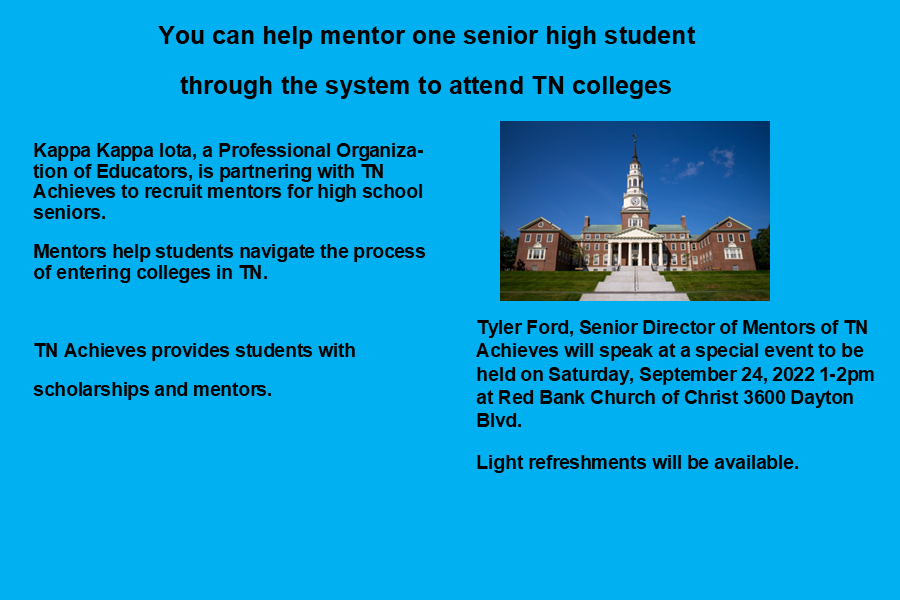 Contact: Chris HockertPhone/text 423-596-9217chockert@comcast.nethttps://nationalkappakappaiota.org/http://chockert.wixsite.com/psitennesseekappas2100 Ashley LaneHixson, TN 37343